образовательную программу дошкольного образования (приложение 2);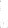 4.3. Порядок обращения граждан по вопросу освобождения от родительской платы за присмотр и уход за детьми в муниципальных образовательных организациях (учреждениях), реализующих основную образовательную программу дошкольного образования (приложение З);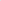 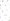 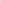 Финансовому управлению администрации Верхнебуреинского муниципального района (Коваленко И.С.) производить возмещение доходов от не поступившей родительской платы, указанных в пунктах 2 и З настоящего постановления за счет средств районного бюджета. выделяемых на очередной финансовый год.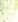 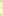 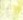 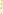 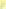 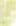 Управлению образования администрации Верхнебуреинского муниципального района (Гермаш ТС.)6, Обеспечить использование муниципальными образовательнымй организациями (учреждениями) родительской платы на •приобретение продуктов питанияумягкого, хозяиственного инвентаря тмоющих средстве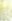 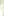 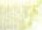 Утверждать размер родительской платы на 1 воспитанника в день приказом управления образования по плановым затратам текущего года, согласно методике к данному постановлеНию.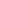 Приказ об утверждении размера родительской платы разместить на официальных сайтах управления образования администрации Верхнебуреинского муниципального района, дошкольных образовательных учреждений и на информационных стендах в дошкольных учреждениях,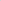 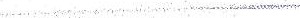 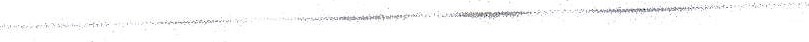 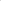 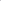 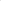 В родительскую плату за присмотр и уход за ребенком не допускать включения расходов на реализацию основной образовательной программы дошкольного образования, а также расходов на содержание недвижимого имущества муниципальных образовательных организаций (учреждений).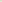 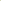 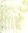 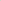 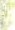 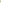 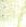 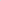 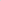 Считать утратившим силу с -С) бг. постановление администрации района от 23.12.2013 1315 «Об установлении родительской платы за присмотр и уход за ребенком в муниципальных образовательных организациях (учреждениях) Верхнебуреинского муниципального района, реализующих основную образовательную программ№' доШкоЛЬНОГо образования».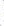 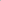 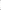 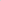 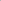 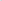 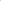 Приостановить до января 2017 года действие пункта 2 данного постановления,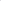 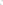 9. Постановление распространяет свое действие на правоотношения, возникшие с января 2016 года.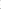 1 О- Контроль за выполнение м настоящего постановления возложить на заместителя главы администрации района Вольф К.А..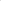 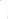 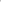 1 е Постановление вступзет в силу после его официального опубликования (обнародфвацйя»—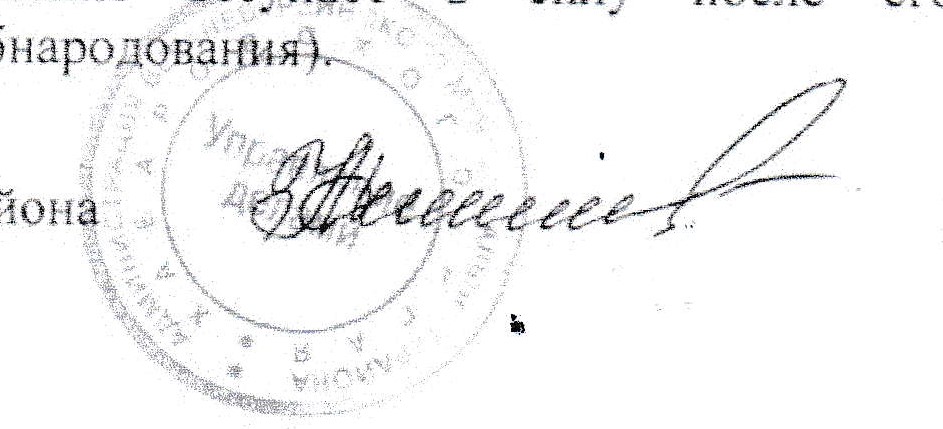 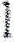 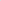 главы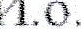 администрации района	Н.А. Федоренко Приложение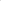 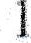 к постановлению администрации района от 28.12.2015 № 1034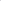 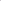 МЕТОДИКА расчета родительскои платы, взимаемои с родителей (законных представителей) за присмотр и уход за ребенком в муниципальных ооразовательных организациях (учреждениях) Верхнебуреинского муниципального района, реализующих основную образовательную программу дошкольного образования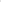 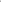 1. Общие положенияI Настоящая Методика расчета родительской платы, взимаемой с родителей (законных представителей) за присмотр и уход за ребенком в муниципальных образовательных организациях (учреждениях) Верхнебуреинского муниципального района, реализующих основную образовательную программу дошкольного образования (далее - Методика) устанавливает порядок расчета размера родительской платы за присмотр и уход за ребенком в день.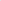 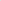 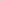 2. Методика применяется для муниципальных образовательных организаций (учреждений), реализующих образовательные программы дошкольного образования для определения достаточности средств на оказание услуги по присмотру и уходу за детьми. Рассчитываемые нормативы затрат должны покрывать расходы, связанные: с приобретением продуктов питания; с приобретением расходных материалов, используемых для обеспечения соблюдения воспитанниками режима дня и личной гигиены.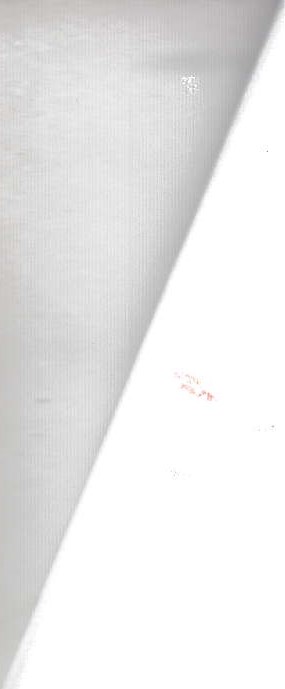 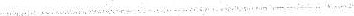 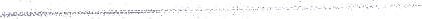 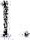 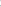 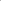 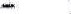 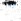 АЗ Методика позволяет рассчитать размер родительской платы за присмотр и уход за ребенком на одного воспитанника в день, в зависимости от возраста воспитанников и режима работы в муниципальных образовательных организациях (учреждениях)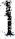 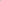 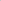 Верхнебуреинского муниципального района, реализующих основную образовательную протрамм\? дошкольного образования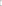 2. Поря док расчета родительскои платы, взимаемой с родителей (законных представителей) за присмотр и уход за ребенком в муниципальных образовательных организациях (учреждениях) Верхнебуреинского муниципального района, реализующих основную образовательную программу дошкольного образования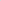 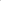 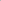 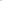 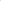 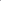 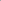 2.1 Методика расчета нормативов ' затрат на присмотр и уход за детьми в дошкольных образовательных организациях Верхнебуреинского МУНИЦИПИЬНОГ0 района, реализующих ОСНОВНУЮ образовательнхтъо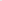 4программу дошкольного образования применяется к использованию при разработке нормативных правовых актов, определяющих размер взимаемой платы с родителей (законных представителей) за присмотр и уход за детьми в образовательных организациях, а также при расчете соответствующего норматива затрат, определяющего размер компенсации расходов образовательной организации на оказание услуги по присмотру и уходу, категориям детей, с которых родительская плата не взимается.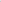 2.2 Затраты на оказание услуги по присмотру и уходу за детьми объем финансовых средств в год в расчете на одного воспитанника, необ м одимый для оказания услуг по присмотру и уходу за детьми, осуществляе м ых образовательной организацией, включая: расходы на приобретение продуктов питания; прочие расходы, связанные с приобретением расходных материалов, используемых для обеспечения соблюдения воспитанниками режима дня и личной гигиены (мягкий, хозяйственный инвентарь, моющие средства).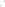 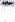 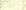 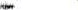 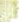 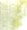 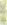 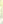 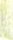 2.3. Расчет родительской платы на оказание услуги по присмотру и уходу за детьми, , осуществляется по формуле: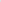 ар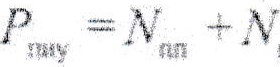 где: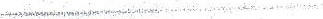 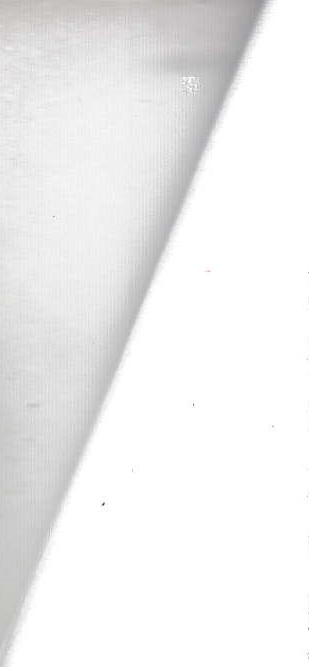 нор матив затрат на приобретение продуктов питания (гг 2.3.1 настоящей методики 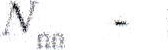 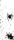 - норматив затрат на осуществление прочих расходов, связанных с приобретением расходных материалов, используемых для обеспечения соблюдения воспитанниками режима дня и личной гигиены (п, 23,4 настоящей методики),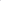 2.3.1. Нормативные затраты на приобретение продуктов питания (Х (т ) складываются из стоимости суточного рациона питания одного ребенка в соответствии с установленными нормами СанПиН (приложения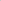 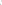 10, 11 к СанПиН 2.4,l.3049-13) с учетом сезонности и для каждой категории питающихся. Ежедневное меню составляется на основе рекомендуемого набора про;уктов питания в соответствии с натуральными нормами, утвержденными распоряжением администрации района от 19.l I 2013 N2203-p «Об утверждении наборов продуктов для организации питания детей в муниципальных дошкольных образовательных \'чреждениях (организациях) Верхнебуреинского муниципального района» с учетом калорийности для детей различного возраста и режима пребывания. Расчет нормативных затрат на приобретение продуктов питания производится по формуле: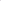 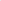 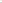  Х Г х 12 Х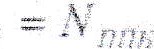 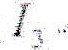 где: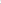  норматив затрат на приобреление продуктов питания при оказании основной услуги по прис мотру и уходу за детьми (пункт 2.3.2 настоящей методики); дифференцирующие коэффициенты, учитывающие различия в рационе питания для отдельных категорий детей, в том числе различия в рыночной стоимости потребляемых продуктов (пункт 2.3.3. настоящей методики),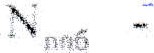 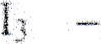 2.32. Норматив затрат на приобретение продуктов питания при оказании основной услуги по присмотру и уходу за детьми Nnn6 определяется по формуле: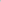 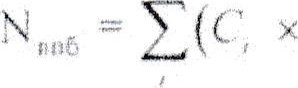 где: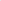 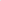 средняя рыночная стоимость приобретения единицы i-I“0 продукта из рациона потребления детей, рублей;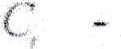 - суточный объем потребления Ко продукта в рационе детей,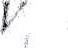 единиц;Г) - планируемое количество дней посещения одним ребенком образовательной организации на плановый финансовый год. Определяется с учетом оценки количества дней пропуска детьми по различным причинам.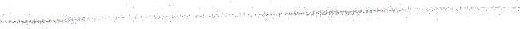 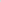 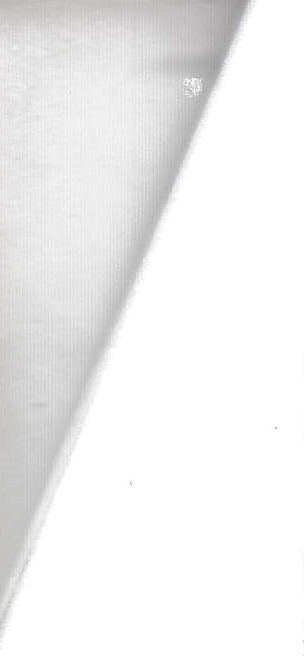 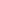 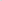 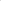 23.3. В состав дифференцирующих коэффициентов для расчета норматива затрат на приобретение продуктов питания входят следующие коэффициенты: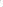 - коэффициент, учитывающий возраст воспитанников;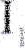 Коэффициент, учитывающий возраст воспитанников ( )0,75	для воспитанников в воз асте до З лет1, коэффициент, учитывающий режим работы организации;Коэффициент, учитывающий режим работы организации ( 1, ) для воспитанников, посещающих организации с 7-дневным1,	для воспитанников, посещающих организации с б-дневнымдля воспитанников, посещающих организации с 5-дневным ежимом аботы-коэ(Ьфициент, учитывающий режим пребывания воспитанников-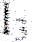 6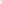 Ко-2Ф4ц——ициент, м п ебывания воспитанников для воспитанников, посещающих группы с режимамг п ебывания до 10,5 часов для воспитанников, посещающих группы с режимамг п ебывания от 11 до 12 часов l - l ,l	для воспитанников, посещающих группы с режимами п ебывания более 12 часов2.3.4. Норматив затрат на осуществление прочих расходов, связанных с приобретением расходных материалов, используемых для обеспечения соблюдения воспитанниками режима дня и личной гигиены устанавливается в натуральном размере в соответствии с натуральными нормами, утвержденными постановлением главы района от 07.06.2007 № 62 «Об утверждении методики расчета потребности вна исполнение полномочий	местного	самоуправления	Верхнебуреинского муниципального района в области образования» на год,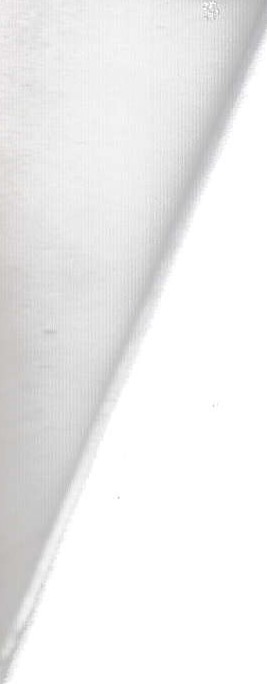 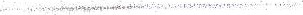 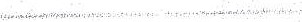 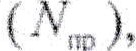 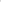 	З. 	Периодичность определения размера родительской платы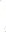 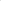 Размер родительской платы на одного ребенка в расчетном периоде определяется один раз в квартал в зависимости от изменения стоимости продуктов питания и прочих расходов, связанных с приобретением расходных материалов используемых для обеспечения соблюдения воспитанниками режима дня и личной гигиены и утверждается приказом управления образования администрации Верхнебуреинского муниципального района.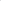 Приложение З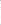 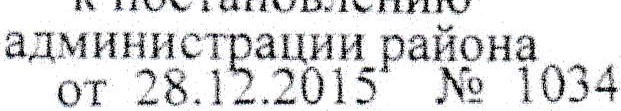 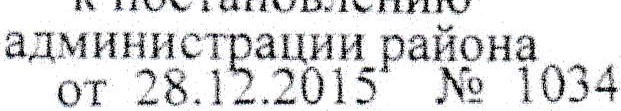 ПОРЯДОК обращения граждан по вопросу освобождения от родительской платы за присмотр и уход за детьми в муниципальных образовательных организациях (учреждениях) района, реализующих основную образовательную программу дошкольного образования (далее -- порядок)l . Заявители (родители, законные представители) предоставляют в муниципальную образовательнуо организацию (учреждение) района, реализующую основную образовательную программу дошкольного образования (далее образовательная организация) следующие документы: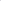 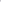 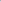 I Для семей, имеющих трех и более несовершеннолетних детей: - заявление об освобождении от родительской платы на 5094;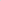 справку о составе семьи.Для родителей детей-инвиидов, детей с туберкулезной интоксикацией: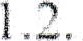 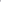 заявление об освобождении от родительской платы в размере 1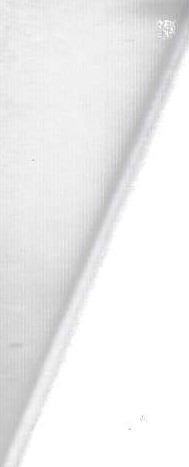 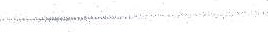 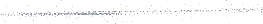 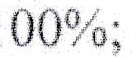 справку о составе семьи;свидетельство или удостоверение (заключение об инвалидности медицинского учреждения) с приложением копии;. З. Для законных представителей детей-сирот и детей, оставшихся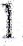 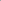 без попечения родителей.аявление об освобождении от родительской платы в размере 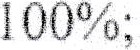 -е справку о составе семьи; справку из органов опеки и попечительства Верхнебуреинского района, подтверждающую статус детей-сирот и детей, оставшихся без попечения родителей.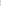 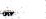 Руководитель образовательной организации: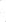 Принимает от родителей (законных представителей) документы, указанные в пунктах „1-l «З настоящего Порядка и регистрирует в Журнале регистрации заявлений.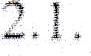 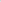 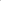 2. Осуществляет проверку наличия правильно оформленных документов, подтверждающих право на полное или частичное освобождение от родительской платы за присмотр и уход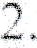 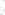 2.3- Принимает решение о полном или частичном освобождении от родительской платы либо об отказе в удовлетворении заявления в трехдневный срок со дня регистрации заявл'ения,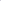 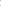 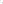 3 ,4. В течении лрех рабочих дней со дня подачи документов родителем (законным представителем), издает приказ по образовательной организации, который вместе с документами направляет в муниципальное казенное учреждение Централизованная бухгалтерия образования Верхнебуреинского муниципального района Хабаровского края (далее ценяралиаованная бухгалтерия).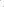 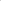 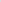 З. Основанием для отказа на полное или частичное освобождение от родительской платы за присмотр и уход в образовательных организациях является непредоставление полного перечня документов, указанных в пунктах 1.1-1.3 Порядка.Спорные вопросы, возникающие в связи с отказом на полное или частичное освобождение от родительской платы за присмотр и уход рассматриваются комиссией по разрешению спорных вопросов по присмотру и уходу за детьми в муниципальных образовательных организациях,В случае предоставления приказа, заявления и пакета документов, подтверждающих право на полное или частичное освобождение от родительской платы, в централизованную бухгалтерию образования в срок до I О числа текущего месяца заявленная льгота предоставляется в текущем месяце, в случае предоставления вышеуказанных документов после 10 числа заявленная льгота будет предоставлена в месяце, следующем за месяцем предоставления документов.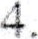 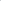 При возникновении у родителей (законных представителей) в течение календарного года права на полное или частичное освобождение от родительской ПЛаТЫ за присмотр и уход в образовательных организациях, заявление на имя руководителя образовательной организации подается в любое время со дня возникновения права-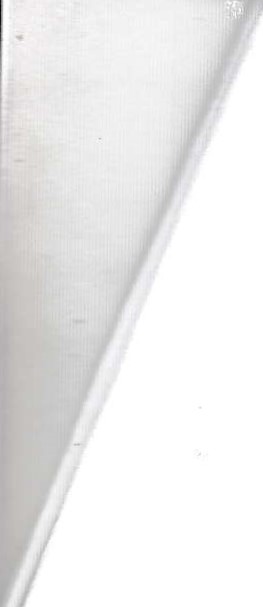 Полное или частичное освобождение от родительское платы за присмотр и уход за ребенко м предоставляется на период действия соответствующего основания. В случае утраты родителями (законными представителями) оснований на полное или частичное освобождение от родительской платы за присмотр и уход за ребенком в образовательной организации они обязаны в течение пяти рабочих дней со дня наступления таковых обстоятельств известить об этом руководителя образовательной организации.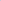 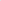 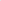 При наступлении обстоятельств, влекущих изменение права на полное или частичное освобождение от родительской платы за присмотр и уход за детьми в образовательных организациях:бе 1 - Родители (законные представители) в течение пяти рабочих дней со дня наступления таковых обстоятельств обязаны уведомить об этом руководителя образовательной организации, предоставить новое заявление с приложением необходимых документов.6 2. Руководитель образовательной организации обязан в течение пяти рабочих дней со дня получения такого уведомления, предоставить в централизованную бухгалтерию образования приказ СООТВеТСТВУЮЩеГО содержания,10Предоставление права на полное или частичное освобождение от родительской платы за присмотр и уход за детьми в дошкольных образовательных организациях прекращается с момента прекращения обстоятельств, ПОСЛУЖИВШИХ основанием для получения такого права,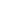 Руководитель образовательной организации обязан письменно известить родителей (законных представителей) об окончании срока действия предоставленных документов, подтверждающих право родителей (законных представителей) на получение полного или частичного освобождения от родительской платы за присмотр и уход за детьми в образовательных организациях, не менее чем за 10 рабочих дней до окончания срока действия вышеуказанных документов.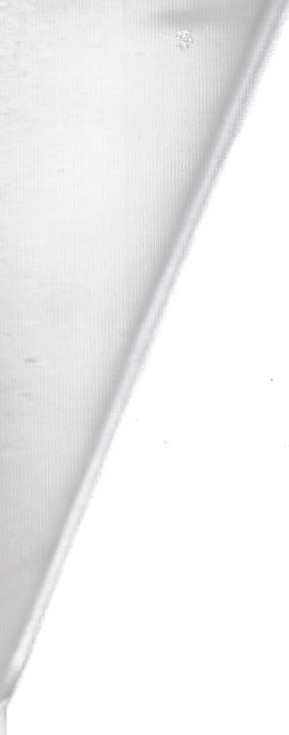 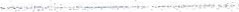 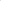 В случае выявления фактов несвоевременного (в соответствии с настоящим Порядком) предоставления либо предоставления недостоверных сведений (документов) родителями (законными представителями), подтверждающих право на полное или частичное освобождение от родительской платы за присмотр и уход за детьми в образовательных организациях, образовательная организация имеет право взыскать с родителей (законных представителей) недополученные суммы родительской платы за присмотр и уход за ребенком в образовательных организациях в установленном законом порядке.Приложение 4к постановлению администрации района от 28.12.2015 № 1034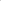 ПОРЯДОК взимания родительскои платы за присмотр и уход за ребенком в муниципальных образовательных организациях (учреждениях) района, реализующих основную образовательную программу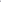 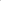 дошкольного образования (далее организациях (учреждениях)Родители (законные представители) обязаны вносить плату за присмотр и уход за ребенком в организации (учреждении) до 25-го числа каждого месяца за текущий месяц на лицевой счет образовательного учреждения в безналичном порядке через отделения банка,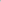 Долг по родительской плате за присмотр и уход за ребенком в организации (учреждении) может быть взыскан с родителей (законных представителей) в судебном порядке в соответствии с законодательством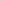 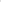 З. Перерасчет и возврат сумм родителям (ЗаКОННЫМ представителям) в случае выбытия из учреждения ребенка производится на основании их личного заявления, табеля учета посещаемости детей и приказа организации (учреждения) об отчислении ребенка.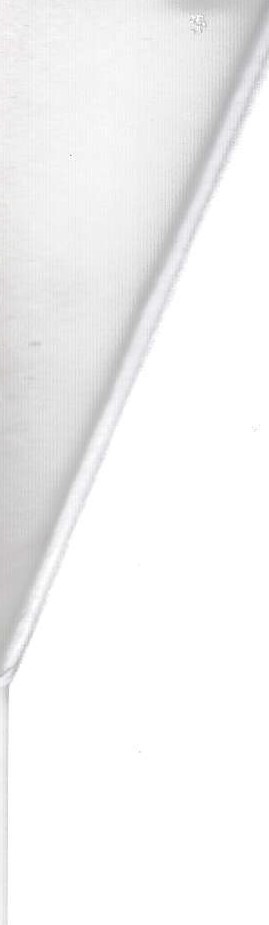 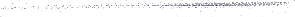 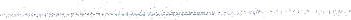 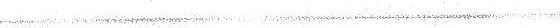 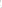 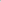  4, Родительская плата за присмотр и уход за ребенком в организации (учреждении) вносится родителями (законными представителями) на основании КВИТ(тНЦИИ установленного образца. В квитанции указывается сумма оплаты за текущий месяц с учетом перерасчета за предыдущий месяц.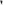 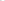 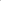 Родительская плата не взимается при непосещении ребенком организации (учреждения) по уважительной причине. Уважительной причиной непосещения ребенко м организации (учреждения) является: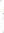 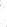 5.1. Заболевание ребенка (подтверждается медицинской справкой),5,2. Нахождение на санаторно-курортном лечении (подтверждается справкой лечебного учреждения, копией санаторной путевки либо иными подтверждающими документами и заявлением родителей (законных представителей),-5«3€ Закрытие организации (учреждения), отдельных групп на карантин (подтверждается приказами управления образования, организации (учреждения»),5,4. Отсутствие ребенка в период отпуска родителей (законных представителей), подтверждается заявлением родителей (законных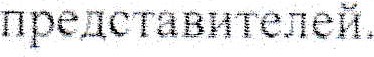 5.5. Закрытие организации (учреждения) на ремонтные, аварийные работы, санитарную обработку помещения (подтверждается приказом организации (учреждения)).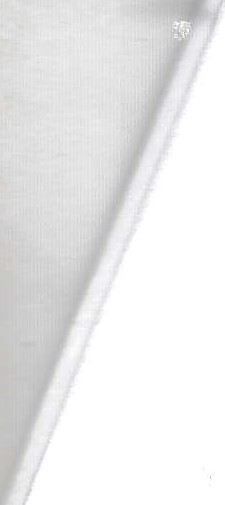 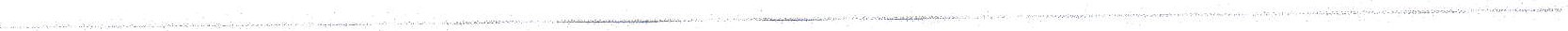 6. Родительская плата взимается за первый день непосещения ребенком дошкольного учреждения без уважительных причин.7Приложение 2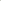 к постановлению администрации района от 28.12.2015 № 1034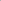 Состав комиссии по разрешению спорных вопросов по присмотру и уходу за детьми в муниципальных образовательных организациях (учреждениях)	района,	реализующих	образовательную программу дошкольного образования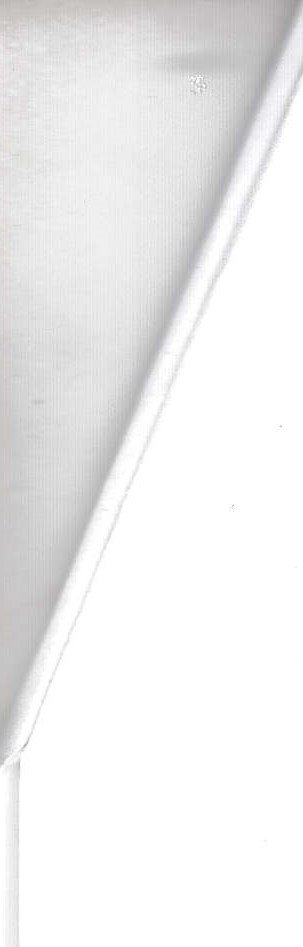 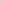 Равкина Л.В.начальник отдела общего образования управления образования, секретарь комиссии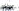 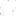 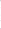 Члены комиссии:Коваленко И.С.- ил). руководителя финансового управления администрации Верхнебуреинского муниципального района;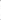 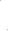 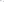 Макаренко Т„Э. - ведущий специалист ОМКУ «Централизованная бухгалтерия образования».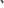 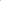 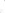 для воспитанников в воз асте ста ше З летежимом аботые)КИМОМ аботыежиВольф К.А. 	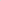 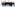 заместитель главы администрации по социальным вопросам Верхнебуреинского муниципального района, председатель комиссии;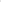 Гермаш ТС 	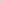 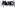 руководитель управления образования администрации Верхнебуреинского муниципального района, заместитель председателя комиссии;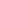 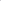 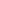 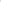 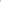 